                                                             EXHIBIT B      Official Bid (OB)Instructions:Bids should be submitted by the time and date specified above.  The vendor should provide the information below.  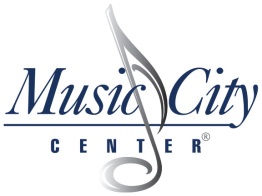                               EXHIBIT B (cont.)                                Official Bid Price Sheet{Please fill in below}                                                 Vendor ChecklistRead all pages of Invitation to Bid Document.Read, sign, Notarize and return Exhibit A Affidavit.Complete, and return Exhibit B Official Bid Form.Complete, sign and return Exhibit B Official Bid Price Sheet.One (1) original, three (3) copies, and one (1) electronic copy of the complete proposal response including any attachments, on a WINDOWS PC compatible CD or flash drive[The remainder of this page is intentionally left blank.]MAILING ADDRESS:BID HAND DELIVER LOCATION:Music City Center700 Korean Veterans BlvdNashville, TN 37203Music City Center600 Korean Veterans BlvdNashville, TN 37203VENDOR INFORMATIONVENDOR INFORMATIONVENDOR INFORMATIONVENDOR INFORMATIONVENDOR INFORMATIONVENDOR INFORMATIONVENDOR INFORMATIONCompany Name:Name
(type or print):Title:Address:City:State:ZIP Code:Telephone Number:Fax Number:Fax Number:E-Mail Address:Description Of Service Lump Sum FeeReclaim Pump Repairs   $NAME OF BIDDER:EMAIL:PHONE:In submitting this bid, proposers represent: A) that the proposers has examined and carefully studied the Bidding Documents; and B) that all components and parts are accounted for and included to complete the product and specification requirements.In submitting this bid, proposers represent: A) that the proposers has examined and carefully studied the Bidding Documents; and B) that all components and parts are accounted for and included to complete the product and specification requirements.In submitting this bid, proposers represent: A) that the proposers has examined and carefully studied the Bidding Documents; and B) that all components and parts are accounted for and included to complete the product and specification requirements.Print NameDateAuthorized SignatureDate